HIGH SECURITY CYLINDER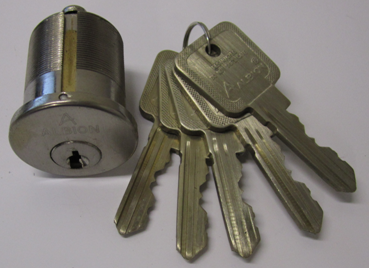 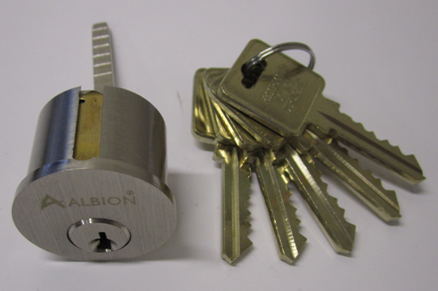 	AC.P03-S1-1.5-SN	AH.CYL-60-SN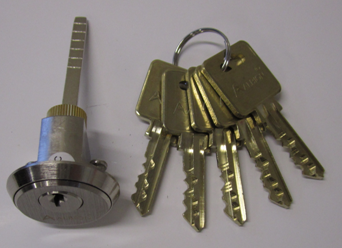 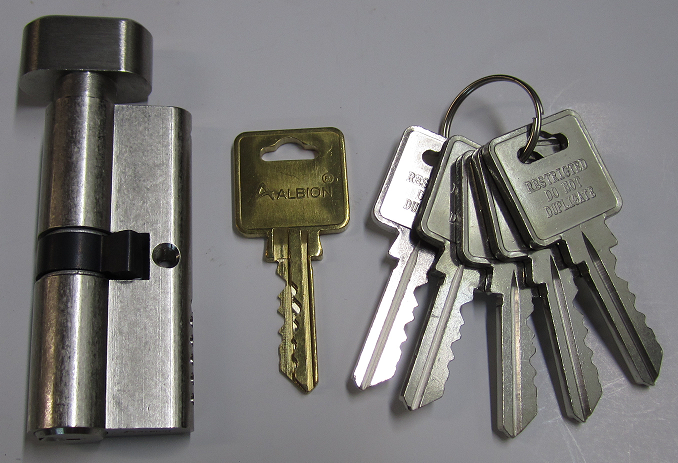 	AH.CYL-80-SN	AH.85-71-SNAvailable Finish:1) Antique Brass2) Polished Brass3) Satin Nickel